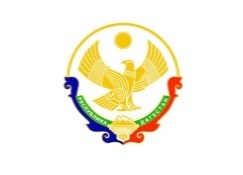 МУНИЦИПАЛЬНОЕ КАЗЕННОЕ ОБЩЕОБРАЗОВАТЕЛЬНОЕ УЧРЕЖДЕНИЕ«ГЕРЕЙХАНОВСКАЯ СРЕДНЯЯ ОБЩЕОБРАЗОВАТЕЛЬНАЯ ШКОЛА №2 имени М.ДИБИРОВА»Адрес: 368776,РД, МР «Сулейман – Стальский район»,              e-mail: gereichan2.sosh@yandex.ruс. Герейханово 2 отд.                                                     url: http://gereihan2.dagschool.com/тел. 8 (928) 684-40-11ИНФОРМАЦИЯ О ПРОВЕДЕННОМ МЕРОПРИЯТИИ С ОБУЧАЮЩИМИСЯ В СВЯЗИ С ПОЯВЛЕНИЕМ НОВОГО ТАБАЧНОГО ПРОДУКТА «СНЮС»     С целью выработки негативного отношения к употреблению снюса, в МКОУ «ГСОШ № 2 им.М.Дибирова» были проведены классные часы, среди обучающихся 5-11 классах на тему: «Что такое СНЮС и чем он опасен?».           Задачей этого мероприятия являются следующие пункты:- повысить информационность подростков о вреде снюса ;- выделить свойства снюса и его влияние на организм, в частности, на организм подростка;- выявить причины, побуждающие подростка попробовать снюс;- формировать негативное отношение к употреблению снюса;- осознание проблемы через ситуацию.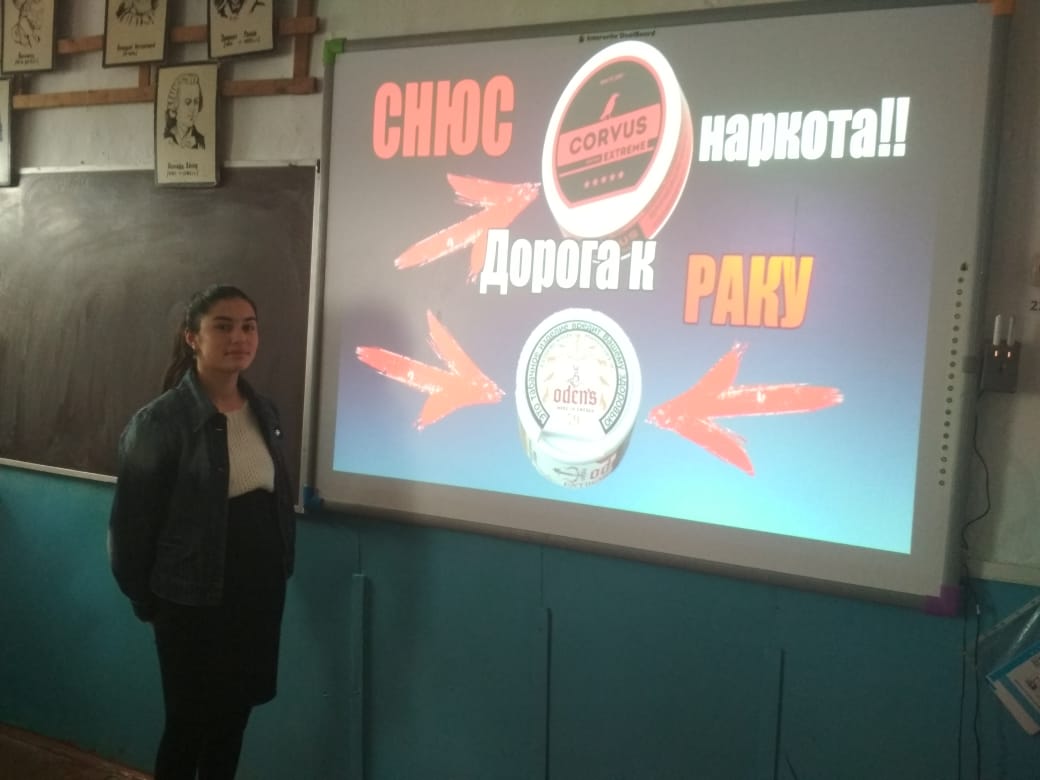 ОТКРЫТЫЙ КЛАССНЫЙ ЧАС НА ТЕМУ: «О ВРЕДЕ СНЮСА И НАСВАЯ»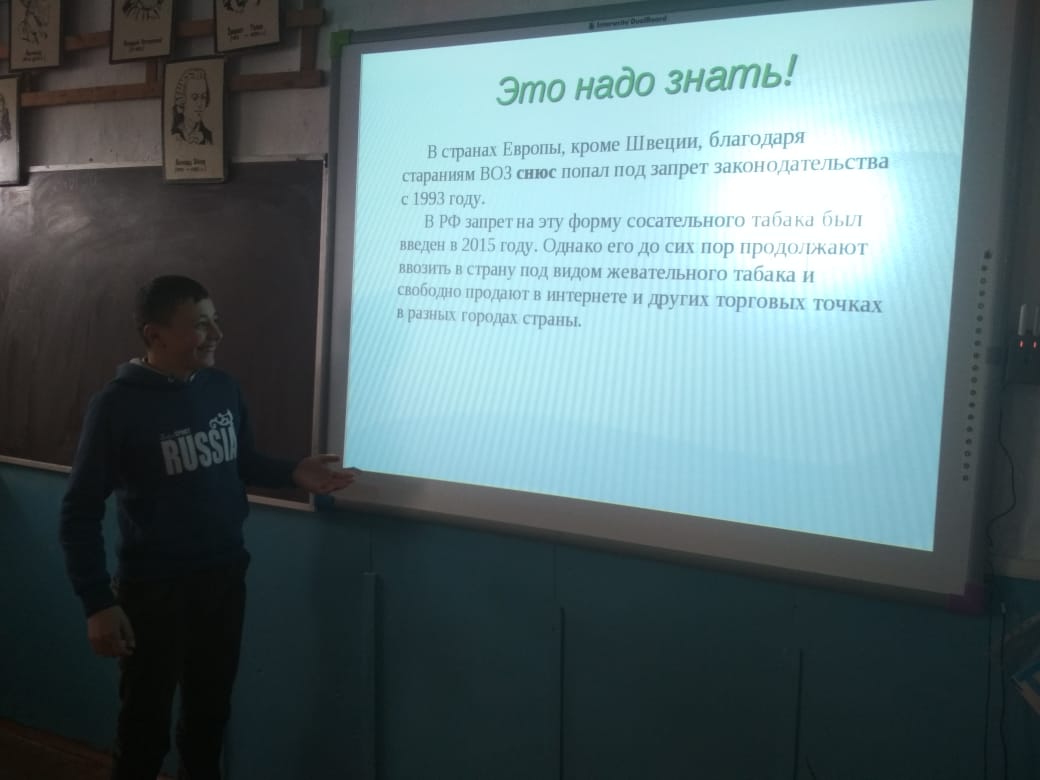 ОТКРЫТЫЙ КЛАССНЫЙ ЧАС НА ТЕМУ: «О ВРЕДЕ СНЮСА И НАСВАЯ»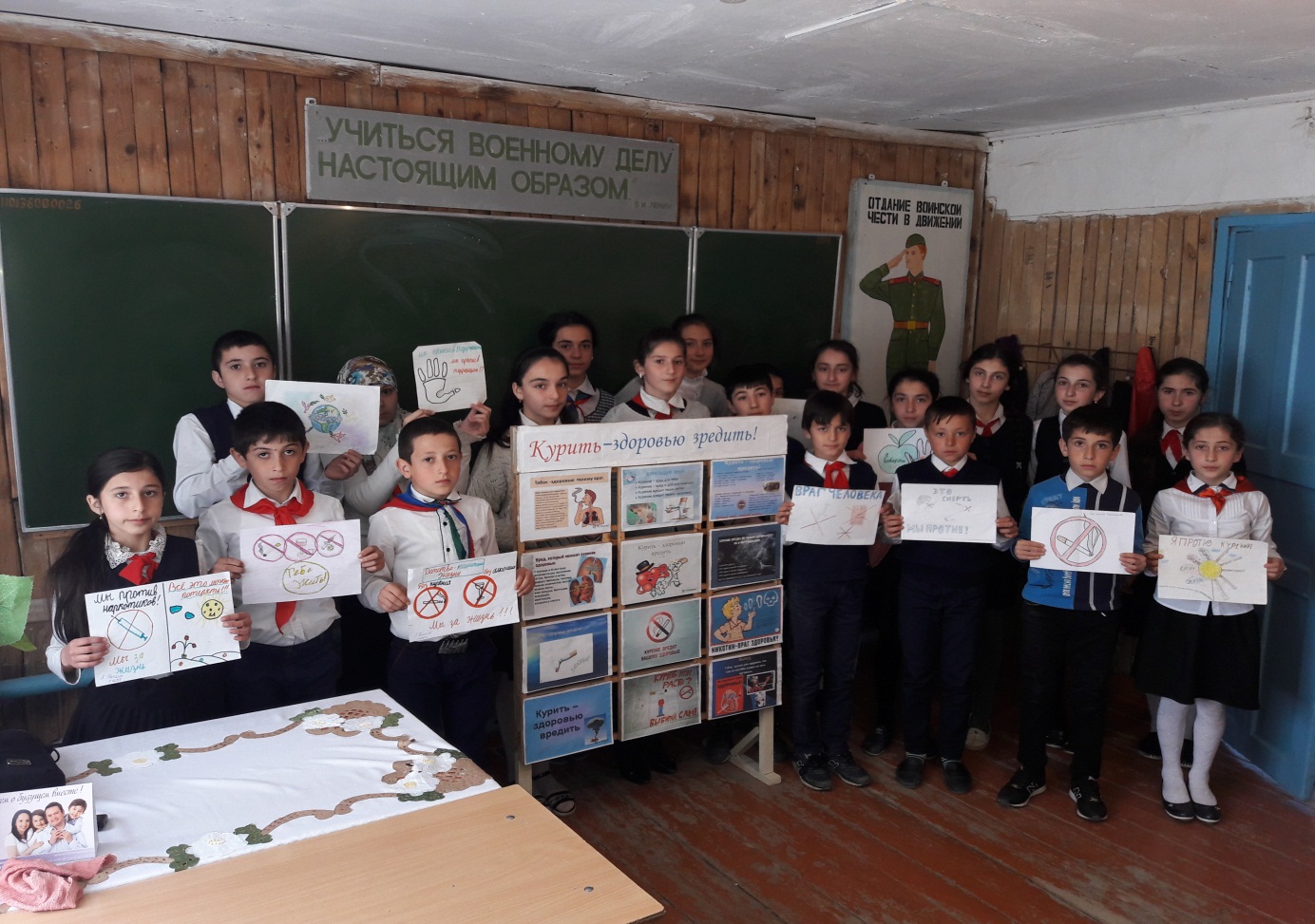 Классный час в 7,8 классах:  «Мы против наркотиков» 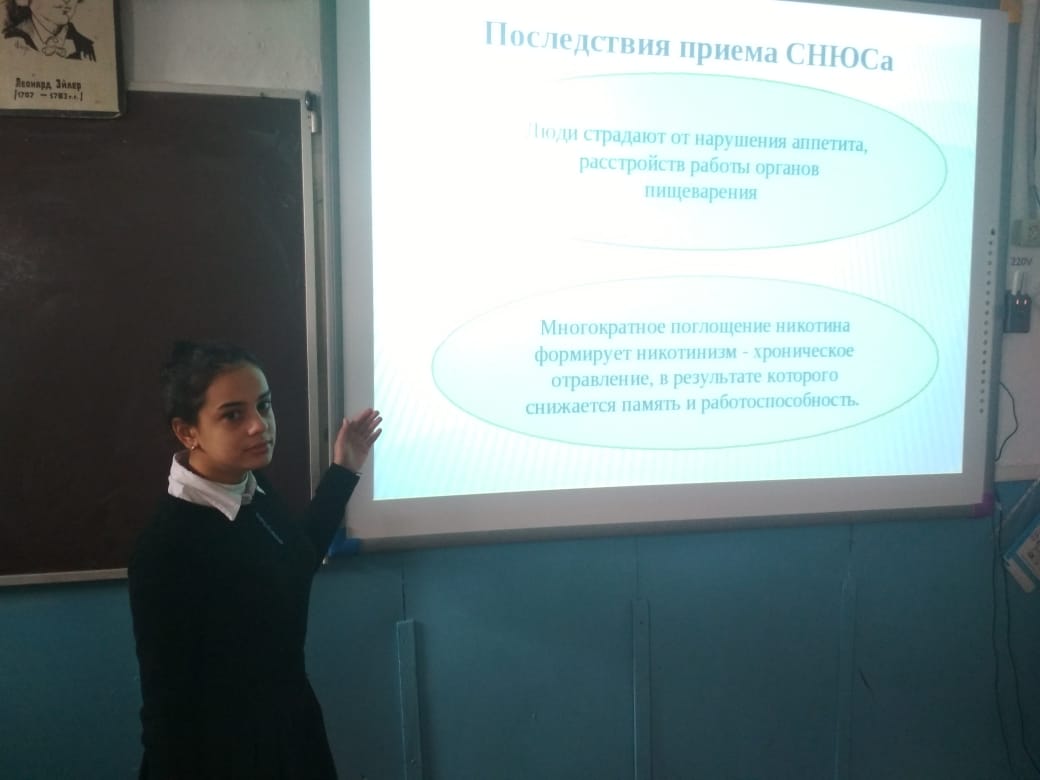 Классный час в 10-11 классах: «Чем опасен СНЮС».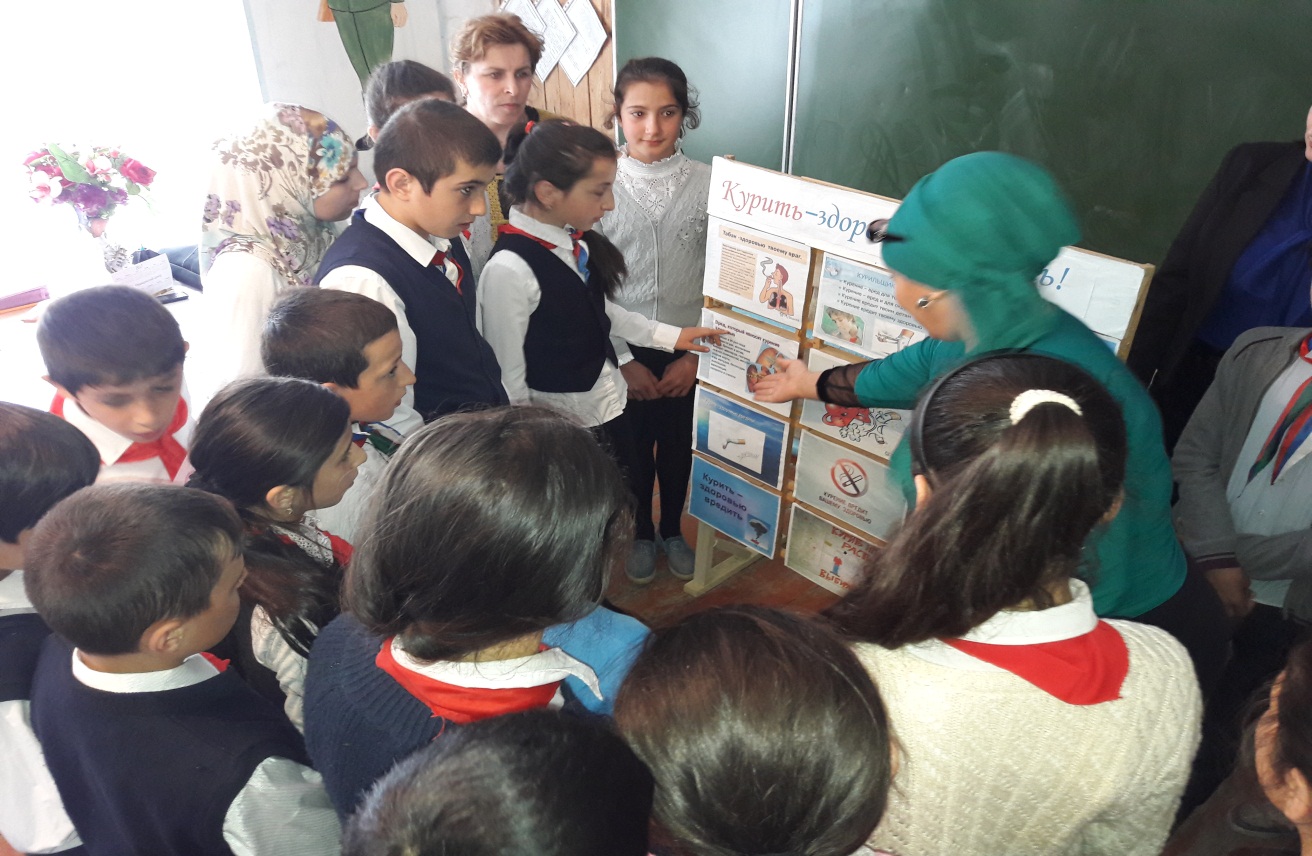 Классный час в 5 классе: «Живи разумом, так и лекаря не надо».ЗДВР             Исакова М.А.